GELUKWENSGraag willen wij jullie van harte feliciteren met de geboorte van jullie kindje. Een kind brengt veel geluk en vreugde, maar ook veel verantwoording met zich mee. Mogen wij samen met jullie hierin delen en dit nieuwe leven opnemen in onze christelijke gemeenschap?TER INLEIDING"Een kind het leven schenken, het opnemen en opvoeden behoren tot de grote levenservaringen van de moeder én van de vader. Het is een levensopgave, die je samen draagt. Als je als ouders het ouderschap wilt vieren wil je je dank uitspreken en je verantwoordelijkheid op je nemen". U koestert terecht grote verwachtingen van het leven dat uit u geboren is, want zonder verwachtingen is het leven hol en leeg. De doop is een prachtig moment om deze verwachtingen te verwoorden, temeer omdat die verwachtingen alles te maken hebben met God. Het is een heerlijke uitdaging om uw eigen gevoelens te kunnen neerleggen in de doopviering van uw kind. Daarom was u bij de doopvoorbereiding en daartoe wil deze werkmap u helpen.U treft allereerst een volledige doopviering aan, door ons met zorg samengesteld. We hebben dat niet gedaan om u ertoe te verleiden deze viering dan ook zomaar over te nemen, maar ze wil een voorbeeld zijn van hoe het kan, en tegelijkertijd de indruk wegnemen alsof wij u een verplichting zouden opleggen. Daarom krijgt u na de volledige doopviering, een veelheid van keuzemogelijkheden aangereikt om een viering samen te stellen, waarin u zich herkent. Wij zouden het fijn vinden als u op onze uitnodiging ingaat om uw eigen ervaringen te verwoorden in de doop van uw kind, zoals wij het ook prettig vinden uw kind op 'n persoonlijke wijze welkom te heten in onze parochiegemeenschap. Wij wensen u enkele vruchtbare en inspirerende uurtjes toe.Pastoor David Lebrun Doopvieringparochie heilige Augustinus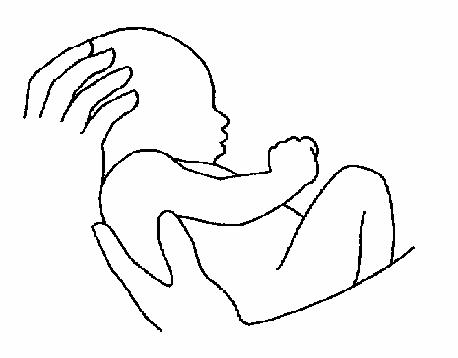 Weet je, dat de Vader je kentWeet je, dat je van waarde bentWeet je, dat je een parel benteen parel in Gods handDoopviering1. Woord van welkom: door pastoor/diaken.2. Openingsgebed: Voorganger:God, wij danken U voor dit leven,dat geboren is in ons midden en aan onze zorgen is toevertrouwd.Het is onze taak hem/haar te leren leven en gelukkig te laten zijn.Hij/zij kijkt nu al om zich heen de wereld in;hij/zij verwacht een woord, een lach, hij/zij grijpt naar de hand die hem vasthoudt en ruimte geeft om te leven.Amen.3. NaamgevingVoorganger:Als mensen van elkaar houden dan noemen zij elkaar bij hun naam. Als twee mensen een kind krijgen, dan geven zij aan hun kind een naam. Die naam drukt hun liefde en hun verwachting uit. Die naam blijft een leven lang. Ontelbare malen wordt hij genoemd en telkens is er iemand die er naar luistert. De naam is het eerste geschenk dat ouders aan hun kind geven.Daarom, vraag ik jullie, ouders:Welke namen hebben jullie aan je kind gegeven en hoe willen jullie dat hij/zij genoemd wordt, opdat hij/zij voortaan gekend zal zijn en blijven bij God en bij de mensen.Ouders:Wij hebben onze zoon/dochter …….genoemd.Zijn/haar doopnamen zijn ………...Voorganger: Moge deze naam geschreven staan in het boek van het leven en gegrift in de palm van Gods hand.Ouders: 	Je eigen naam is een van de kostbaarste bezittingen. Het raakt je meest intieme leven. ………. (naam), zo zul je heten voortaan. Het is je eigen naam, om, nu je nog klein bent, je langzaam te wekken, je wakker te wiegen uit je diepe slaap, om je in het spoor te houden en  steeds de juiste weg te laten kiezen, om je terug te roepen als je verdwaalt. Om als je groot bent de liefde te proeven, muziek in je oren, een woord van trouw. In verdriet zal het zijn een woord van troost, je zult weten dat je niet alleen bent. Om als je ouder wordt te vermoeden en te geloven dat Hij je roept bij name. ………. (naam), zo is je naam, draag deze naam je leven lang.4. Gedicht (niet verplicht)Als een kind opgroeit in een sfeer van kritiek,leert het veroordelen.Groeit het op in een sfeer van vijandschap,dan leert het strijd.Leeft het kind onder hen die alles belachelijk maken,dan wordt het stil.Leeft het kind in een sfeer van schaamte,bekruipt het schuld.Een kind dat opgroeit in een sfeer van verdraagzaamheid,leert geduld.Een kind dat gewaardeerd wordt,leert te waarderen.Een kind, omringt door openheid,leert rechtvaardigheid.Groeit een kind op in een sfeer van geborgenheid,dan leert het vertrouwen.Leeft het in een sfeer van goedkeuring,dan leert het zichzelf waarderen.Het kind dat wordt aanvaard en omringd met vriendschapzal liefde ontmoeten in de wereld. 5. LezingVoorganger:  We gaan nu luisteren naar een gedeelte van het evangelie van Markus (10. 13-16): Nu bracht men kinderen naar Hem toe, opdat Hij ze zou aanraken. Maar de leerlingen wezen ze af. Toen Jezus dit zag, werd Hij verstoord, en sprak Hij tot hen: “Laat de kinderen tot Mij komen, en houdt ze niet tegen; want het koninkrijk Gods is voor hen, die zijn zoals zij. Voorwaar, Ik zeg u: Wie het koninkrijk Gods niet aanneemt als een kind, zal er niet ingaan.”En Hij omhelsde ze, legde hun de handen op, en zegende hen.6. VoorbedeOuders/peetouders:Heer, geef …….. (naam) een open oog voor alles wat het leven biedt,een open oor voor alles wat het leven vraagt.Leer hem/haar lachen en leer hem/haar de taal spreken van alle mensen.Geef hem/haar handen die durven gevenen voeten om de weg te gaan naar de medemens en naar U God.Laat ons bidden: Allen: Heer, wij bidden U verhoor ons. Ouders/peetouders:God, Vader van alle mensen, geef ons ouders en de peetouders van ….. (naam) het vermogen hem/haar te helpen als volgeling van Jezus Christus te leven.Dat ….. (naam) geborgen mag zijn bij U, bij ons ouders, zijn/haar peetouders en onze gemeenschap.Laat ….. (naam) onbezorgd en blij opgroeien onder Uw hoede.Laat ons bidden: Allen: Heer, wij bidden U verhoor ons. God, laat de dauw van uw zegen neerdalen over alle kinderen van de wereld.Dat hun gaven zich mogen ontvouwentot volle pracht en rijpheidom vruchten voort te brengenvan liefde en gerechtigheid.Laat ons bidden:Allen: Heer, wij bidden U verhoor ons. 7. HandopleggingVoorganger:  In een kring rond …… (naam) vraag ik nu de ouders, en de peetouders hun rechterhand uit te strekken boven het hoofd van…….. (naam).Bidden wij samen:Allen:Laat ………. (naam) groot en krachtig worden in onze soms harde wereld. Bescherm hem/haar tegen verkeerde invloeden. Laat hem/haar proeven en ervaren dat Gij Uw reddende hand nooit terugtrekt. Dat wij, die deze wereld maken, als voorbeeld kunnen dienen in alles wat zuiver is en waar. Wij vragen, laat ………. (naam) opgroeien als Uw kind, onbezorgd en blij, het kwade overwinnend door het goede, onder de hoede van Uw machtige hand. Amen.8. Het kruisteken	Voorganger:……. (naam), ook al weet je het nog niet, ook jij bent welkom in de gemeenschap van Jezus Christus en ter bevestiging hiervan geef ik jou het kruisteken op je voorhoofd. Moge alle goeds jou ten deel vallen op je levensweg. God zij met jou.9. Uitspreken van de doopbeloften Voorganger: Beste ouders, door het gebaar van de handoplegging en het maken van het kruisteken hebben jullie te kennen gegeven dat je met hart en ziel voor ………. (naam) wilt zorgen. Ik nodig jullie uit om nu heel concreet onder woorden te brengen wat ………. (naam) van jullie mag verwachten:Ouders: Wij hebben dat beloofd en willen dat hier bevestigen. Wij beseffen dat wij nu niet alleen meer verantwoordelijk zijn voor elkaar, maar ook voor ………. (naam). We beloven hem/haar te omringen met liefde, warmte en aandacht. We beloven hem/haar te vertellen van God en we hopen dat geloof een bron van vreugde voor hem/haar zal zijn. We beloven hem/haar datgene te geven wat nodig is om een eigen weg te kunnen gaan en we hopen dat hij/zij bij ons gelukkig zal zijn.Voorganger: Niet alleen de ouders hebben een taak tegenover ………. (naam). Ook jullie hebben als peter en meter een taak. Jullie vertegenwoordigen de vele mensen die een rol zullen spelen in het leven van ………. (naam). Willen jullie meewerken aan het levensgeluk en de christelijke opvoeding van jullie petekind en beloven jullie een bijzondere belangstelling en zorg te schenken aan ………. (naam)?Peetouders:  Dat beloven wij. …… (naam) zal altijd bij ons terecht kunnen en krijgt een extra plekje in ons hart en leven.Allen: …… (naam), wij hopen dat je je bij ons thuis gaat voelen. Wij allen willen je opnemen in onze kring, zodat ook jij erbij hoort. We willen allen zorg voor je hebben en zullen voor je bidden. Amen.10. GeloofsbelijdenisVoorganger: Laten we dan ons geloof uitspreken:Allen: Ik geloof in God, de almachtige Vader, Schepper van hemel en aarde. En in Jezus Christus, zijn enige Zoon, onze Heer,die ontvangen is van de Heilige Geest, geboren uit de maagd Maria, die geleden heeft onder Pontius Pilatus, is gekruisigd, gestorven en begraven, die nedergedaald is ter helle, de derde dag verrezen uit de doden,die opgestegen is ten hemel, zit aan de rechterhand van God, de almachtige Vader,vandaar zal Hij komen oordelen, de levenden en de doden.Ik geloof in de heilige Geest, de heilige katholieke kerk, de gemeenschap van de heiligen, de vergeving van de zonden, de verrijzenis van het lichaam, en het eeuwig leven. Amen.11. DoopselVoorganger:De doop met water is het symbool van Gods reddende en liefdevolle invloed.Vergeet nooit ….. (naam), dat jouw naam voorgoed geschreven staat in Zijn hand en dat je ondergedompeld wordt in Zijn liefde. Moge je in Christus de bron van leven vinden.…………………. (doopnamen);Ik doop jou in de Naam van de Vader, de Zoon en de Heilige Geest.12.  Zalving met chrismaVoorganger: ………. (naam), ik zalf jou daarom met de Geest van Jezus Christus, opdat je vervuld mag worden van de kracht, die in Hem is. Moge Christus de drijfveer worden van je handelen.In de Naam van de Vader, de Zoon en de Heilige Geest. 13. DoopkleedVoorganger:..…. (naam), ontvang het kleed van nieuw leven. Een kleed geeft je warmte, een kleed beschermt je. Moge dit kleed jou geborgenheid geven en de kracht om te leven met een goed hart.14. DoopkaarsVoorganger:  Jezus heeft gezegd dat Hij als een licht in deze wereld is gekomen, opdat al wie in Hem gelooft niet in duisternis blijft. Geloof in dit licht en houdt het brandend, zodat dit kind de glans en warmte uitstraalt van een vaste levensovertuiging en een sterk geloof. 15. EffetaVoorganger:  ……, ik zegen je ogen, zodat je al het mooie om je heen ziet, maar ook het verdriet en de pijn van anderen.……, ik zegen je oren, zodat je kunt luisteren, niet alleen naar de woorden zelf, maar ook naar de betekenis en de gevoelens erachter.……, ik zegen je mond, zodat je jezelf kunt uitdrukken en opdat je steeds met je lach anderen kunt verblijden.……, ik zegen je handen, zo kunnen je handen zich sluiten rond mensen die je graag ziet en zullen ze zich openen om te geven.……, ik zegen je voeten, om je weg te kunnen gaan.16. Gedicht (niet verplicht)Dit mogen wij nooit vergeten: je bent geen bezit.Wij hebben jou niet, jij hebt ons om je te leiden, te beschermen, te bewaren voor angst,om je te zeggen, dat we niet bang zijn als het onweert en met je zingen in de nacht.We zijn toeschouwers aan de rand van je leven.We mogen je gadeslaan terwijl je speelt en naar je lachenterwijl je verloren bent in wat je ziet en doet.We zien je langzaam worden, wat je bent.We houden de weg open naar je geluk en trachten te verhinderen,dat je wordt, wat je niet kunt zijn.Je hebt veel te vragen. Als je naar God vraagt, vertellen we van Jezus. Als je naar de dood vraagt, vertellen we van het leven.Vraag je waar je vandaan komt, dan zullen wij zeggen: Uit de wereld der liefde.17. Onze VaderVoorganger: Bidden we nu samen het Onze Vader in de hoop dat ………. (naam) in zijn/haar leven mag ervaren, dat God hem/haar als een vader mag beschermen en begeleiden op zijn/haar weg door het leven.Allen: Onze Vader, die in de hemel zijt,uw Naam worde geheiligd,uw Rijk kome, uw wil geschiede op aarde zoals in de hemel.Geef ons heden ons dagelijks brooden vergeef ons onze schuldenzoals ook wij vergeven aan onze schuldenarenen breng ons niet in beproeving, maar verlos ons van het kwade, Amen.18. Toewijding aan MariaVoorganger: Wij willen hier niet vandaan gaan zonder een ogenblik stil gestaan te hebben bij Maria, de moeder van Jezus.Ouders: Maria, moeder van Jezus, U weet wat het zeggen wil nieuw leven te ervaren, en zich te verheugen over de geboorte van een kind. Uit eigen ondervinding kent U ook de zorgen en pijn, die dit met zich meebrengt. Als moeder van Jezus, wilt U een moeder zijn voor allen, die in Hem geloven en Zijn weg willen gaan. Daarom zijn wij hier met dit kindje bij U. U, moeder met het grote hart, draag zorg voor dit kindje,en laat Uw sterke hand rusten op dit kwetsbare leven. Wees een voorbeeld voor de ouders (of voor ons) in de levenskunst van het liefhebben, dan zal ………. (naam) geborgen zijn in de blijvende schoot van de vrijheid, de ruimte waarin Jezus Christus leeft. Amen.Voorganger: Wij bidden nu samen: Allen:Wees gegroet Maria, vol van genade, de Heer is met U.Gij zijt de gezegende onder de vrouwen en gezegend is Jezus, de vrucht van Uw schoot.Heilige Maria, moeder van God, bid voor ons zondaars, nu en in het uur van onze dood. Amen.19. Ophangen/wegbrengen doopschelp + uitreiken oorkondeVoorganger: De Jakobsschelp is het symbool van de pelgrims. Ze leveren een enorme prestatie. Dat kan het afleggen van een bedevaart zijn, maar ook het afleggen van een innerlijke reis. Pelgrims groeien, ontmoeten en evolueren tijdens hun reis. Net als de mens in zijn of haar leven.Het doopsel staat symbool voor het begin van de aardse pelgrimstocht naar het beloofde land van God.  Als symbool voor het begin van deze levensweg willen wij een Jakobsschelp met de naam en doopdatum van uw kindje ophangen aan de doopwand in onze kerk.Tevens willen wij u een doopoorkonde overhandigen als blijvende herinnering aan deze dag. 20. Wegzending + zegenVoorganger: Ga nu met …… (naam) in vrede naar huis.Omring hem/haar met jullie liefde.Wees gelukkig met elkaar.Moge de Geest van Jezus wonen in jullie hart en dat van …… (naam).Daartoe zegene u de goede God;de Vader, de Zoon en de  Heilige Geest. Amen. Keuzemogelijkheden voor het samenstellen van een doopviering1.  WelkomswoordDe voorganger heet iedereen welkom en daarna begint de doopviering.2. Openingsgebed/dankgebedEr is iets heel kostbaars aan u toevertrouwd. Daarom is het goed om – na onze begroeting – deze doopviering te beginnen met een gebed, waarin we God danken voor het aan ons toevertrouwde leven.U vindt hieronder een paar voorbeelden. U kunt daaruit zelf kiezen.2.1Voorganger:Goede God, U danken wij voor de vreugde en het gelukdat Gij ons bezorgd hebt.Gij hebt …….. (naam) in de handen van de ouders gegevenom lief te hebben, en voor te zorgen.Wij bidden U, God,roep dit kind tot leven en maak het tot een kind van U.Laat dit kind de warme beschutting vinden die het nodig heeft,een goed voorbeeld om de weg te wijzenen de kracht om uit te groeien tot een mens,in wie uw goedheid zichtbaar wordt.Behoed het voor al wat kwaad en onmenselijk is,en wees genadig als het ooit afdwaalt van de weg die Gij ons gewezen hebt door Jezus uw Zoon.Allen: Amen.2.2Voorganger:God, wij danken U voor dit leven,dat geboren is in ons midden en aan onze zorgen is toevertrouwd.Het is onze taak hem/haar te leren leven en gelukkig te laten zijn.Hij/zij kijkt nu al om zich heen de wereld in;hij/zij verwacht een woord, een lach, hij/zij grijpt naar de hand die hem vasthoudt en ruimte geeft om te leven.Amen.2.3Allen: God, Schepper van alles wat er bestaat, wij danken U voor dit jonge leven dat Gij geboren liet worden temidden van ons. Gij hebt dit nieuwe mensje toevertrouwd aan zijn/haar ouders en aan allen die hier aanwezig zijn. Geef ieder de kracht om te helpen dit kind te laten uitgroeien tot een goed mens. Laat hem/haar een bron van vreugde zijn voor ieder die hij/zij in zijn/haar leven ontmoet.2.4	Allen: God onze Vader, U bent de oorsprong van ons leven, de bron waaruit ons bestaan ontspringt. Wij danken U, dat U dit kind uit Uw liefde geboren liet worden en het aan ons toevertrouwt. Wij danken U, dat U de mensen zegent met nieuw leven en ons zo aanmoedigt op U te blijven vertrouwen, vandaag en alle dagen. Amen.2.5Allen: Heer onze God, Vader van leven. Dankbaar zijn wij om Uw genade en trouw, om het nieuwe leven dat gij hebt gegeven. Om dit kind hier geboren, toevertrouwd aan ons. Wij bidden U dat de wereld zich buigt over dit kind, en een thuis om te leven, een tuin om te spelen zal zijn. Dat geen mens dit kind zal benauwen, niet zal overschreeuwen, verminken of vernielen. Maar dat het veilig zal zijn waar het ook gaat of staat. Dat hij/zij geborgen zal zijn bij zijn/haar ouders.2.6Allen: God, U bent soms zo moeilijk te vinden, in onze wereld van geld en geweld. Maar soms, zomaar, ineens, wanneer een kind geboren wordt,  wanneer mensen elkaar lief vinden en van elkaar gaan houden, wanneer er een periode is van zware tegenslag, dan weten wij weer wie U bent.U bent een God die leven geeft aan de mensen, en wil dat zij elkaar gelukkig maken. Wij danken U voor dit nieuwe leven in ons midden. Dat wij dit kindje gelukkig mogen maken.2.7	Kind: Goede God, als er een kindje geboren is dan zijn alle mensen blij en is er feest. Het is ook zo mooi en wonderlijk. Het kan al geluidjes maken en drinken bij mama, of uit een flesje. Het heeft kleine vingertjes en teentjes en het groeit iedere dag. Wij zijn zelf ook zo geweest, God. En er zijn nog steeds veel mensen, die zijn ook blij met ons. Het is fijn om daaraan te denken. Bedankt. God. Amen.2.8Allen:God, hemelse vader,Wij danken u voor….. (naam), die geboren is in ons middenen aan onze zorgen is toevertrouwd.Het is onze taak om …… te leren leven en gelukkig te laten zijn.Hij/zij kijkt nu al om zich heen de wereld in,hij/zij verwacht een woord, een lach, hij/zij grijpt naar een hand die hem/haar vasthoudten ruimte geeft om te leven.Zo begint hij/zij zijn/haar levensweg,die doortocht van duisternis en licht,van leven en dood, onder onze hoede.Zegen ons daarbij vandaag en alle dagen.Amen.3. NaamgevingWe gaan nu vragen naar de naam van uw kind. Uw antwoord zal zijn : " Wij noemen ons kind ………. (naam)" Op dat moment zal aan uw medemensen bekend worden welke naam uw kind zal dragen. U hebt weer verschillende keuzemogelijkheden.  Kijk maar naar de voorbeelden.Heel leuk is het om even toe te lichten waarom u voor deze namen hebt gekozen. Ook daarvan zijn enkele voorbeelden opgenomen.Wat ook kan aanspreken is: om als u meerdere kinderen hebt een van die kinderen nu een klein gedichtje te laten opzeggen. Kijk maar eens bij de gedichten, achteraan in deze map.3.1Voorganger:Als mensen van elkaar houden dan noemen zij elkaar bij hun naam. Als twee mensen een kind krijgen, dan geven zij aan hun kind een naam. Die naam drukt hun liefde en hun verwachting uit. Die naam blijft een leven lang. Ontelbare malen wordt hij genoemd en telkens is er iemand die er naar luistert. De naam is het eerste geschenk dat ouders aan hun kind geven.Daarom,vraag ik jullie, ouders:Welke namen hebben jullie aan je kind gegeven en hoe willen jullie dat hij/zij genoemd wordt, opdat hij/zij voortaan gekend zal zijn en blijven bij God en bij de mensen.Ouders:Wij hebben onze zoon/dochter …….genoemd.Zijn/haar doopnamen zijn ………...Voorganger: Moge deze naam geschreven staan in het boek van het leven en gegrift in de palm van Gods hand.Ouders: 	Je eigen naam is een van de kostbaarste bezittingen. Het raakt je meest intieme leven. ………. (naam), zo zul je heten voortaan. Het is je eigen naam, om, nu je nog klein bent, je langzaam te wekken, je wakker te wiegen uit je diepe slaap, om je in het spoor te houden en  steeds de juiste weg te laten kiezen, om je terug te roepen als je verdwaalt. Om als je groot bent de liefde te proeven, muziek in je oren, een woord van trouw. In verdriet zal het zijn een woord van troost, je zult weten dat je niet alleen bent. Om als je ouder wordt te vermoeden en te geloven dat Hij je roept bij name. ………. (naam), zo is je naam, draag deze naam je leven lang.3.2Voorganger: Jullie kindje heeft een eigen naam gekregen. Een naam om altijd mee te leven. Die kan nooit meer van hem/haar vandaan en kan nooit meer weggegeven worden. Hij groeit voort met hem/haar, zonder te veranderen. Hij/zij zal leren dat ze iemand anders is dan alle anderen. Ouders, welke naam hebben jullie je kind gegeven?Ouders: ………. (naam)  zal dus je roepnaam zijn. Ouders: ………. (1e doopnaam) is afkomstig van ............... en betekent of is een vernoeming		    naar ...................Ouders: ………. (2e doopnaam) is afkomstig van ………….en  betekent of is een vernoeming                            naar …………….Voorganger:  Ouders, het is jullie wens dat ………. (naam) wordt opgenomen in de gemeenschap van mensen, die haar goed gezind zijn, in de grote gemeenschap van mensen van goede wil. In die gemeenschap zal jullie kind de naam ………. (naam) dragen. Moge deze naam voorgoed gegrift staan in onze harten.3.3Voorganger:  Het begint in de liefde van twee mensen, die een nieuwe mens geroepen hebben en laten geboren worden in de warme geborgenheid van een veilig thuis. Het vindt zijn voltooiing in de aanvaarding, de erkenning en de bevestiging van mensen door mensen in het gewone dagelijkse leven. Daarom heb je een naam nodig.Ouders, met welke namen willen jullie dat je kind in deze gemeenschap genoemd wordt?Ouders:	………. (roepnaam en doopnaam kind)Voorganger: ............ (roepnaam en doopnaam) zo wordt hij/zij gekend uit velen, hij/zij wordt als niemand anders, hij/zij zal zijn/haar naam eer aan doen.3.4Voorganger:Het begint in de liefde van twee mensen, die een nieuwe mens geroepen hebben en laten geboren worden in de warme geborgenheid van een veilig thuis. Het vindt zijn voltooiing in de aanvaarding, de erkenning en de bevestiging van mensen door mensen in het gewone dagelijkse leven. Daarom heb je een naam nodig.Ouders, met welke namen willen jullie dat je kind in deze gemeenschap genoemd wordt?Ouders: 	………. (doopnamen).Voorganger: Moge deze naam worden geschreven in het boek des levens, in de palm van Gods hand. ………. (naam), vandaag zal jouw naam hier in de kerk worden genoemd.Vader: 	Alles wat je hebt, heb je van een ander. Zo ook je naam, die je meest intieme leven raakt, krijg je van ons.Moeder:	………. (naam), zo zul je voortaan heten, je eigen naam om nu je zo klein bent je langzaam te wekken, je wakker te wiegen uit je diepe slaap.Vader:		Om je op het spoor te houden, om je te lokken op de juiste weg, om je terug te roepen als je soms verdwaalt.Moeder:	Om als je groot bent de liefde te proeven, om je naam te doen klinken als muziek in je oren en als een woord van trouw. In verdriet zal het zijn als een woord van troost. Je zult weten dat je niet alleen bent.Vader:		Om als je ouder wordt te vermoeden en te geloven dat Hij je bij name roept.Moeder:	Om meer en meer, overal waar je staat, met alles wat je hebt te zeggen: Hier ben ik. Ik hou van jou.Vader:		Om daarmee uitdrukking te geven aan de speciale band tussen je moeder en vader en hun kind.Allen:		God, vader in de hemel, omarm ………. (naam), zegen hem/haar en leg hem/haar de handen op. Moge gij dit doen door de ouders en door allen, die ………. (naam) met liefdevolle zorg omringen. 3.5Voorganger: Als mensen van elkaar houden, dan noemen ze elkaar bij naam. Een eigen naam hebben betekent: als grote of kleine mens, gekend te zijn en herkend te worden als enig en uniek, tussen al die andere mensen van onze wereld. Een naam hebben betekent: Jij, met je eigen gezicht, je handen, je voeten en je hart, jij mag er zijn, bij ons, voor je hele verdere leven. Dan wil ik jullie ouders vragen, welke naam je aan je kind hebt gegeven, opdat hij/zij zo voortaan gekend zal zijn en blijven bij God en de mensen.Ouders: ouders zeggen nu de namen hun kind Voorganger: ..….(naam + doopnaam), deze naam werd aan jou gegeven. Mogen de mensen je daaraan kennen en daarmee noemen. Dat God je naam schrijven mag in de palm van Zijn handen.3.6Voorganger: Mensenkindkind van het lichtkind van de zonkind van de liefdekind van Godop een morgenzul je langs de wegeen engel ontmoeten.Hij zal je een wit steentje gevenwaarop een nieuwe naam gegrift staat,je eigen nieuwe naamzoals hij geschreven staatin de palm van Gods hand.Ook jij hebt een naam nodigzodat anderen jou kunnen aanspreken.Ouders, met welke naam willen jullie dat je kind in deze gemeenschap genoemd wordt?Ouders: ouders noemen naam + doopnamen van hun kind.Voorganger: ..…. (naam + doopnaam), deze naam werd aan jou gegeven. Mogen de mensen je daaraan kennen en daarmee noemen. Dat God je naam schrijven mag, in de palm van Zijn handen.4. GedichtIn de bijlage van deze werkmap vindt u een aantal mooie gedichten, die eventueel gebruikt kunnen worden tijdens de doopviering. U moet maar eens kijken of er gedichten bij zijn, die u aanspreken.Er staan ook een paar mooie kindergedichtjes bij.Hebt u zelf andere en in uw ogen mooiere teksten, dan staat het u vrij om die te gebruiken.U begrijpt, dat het gebruik van een of meerdere gedichten vrijblijvend is. Mag wel, hoeft niet.5. Lezing5.1Voorganger:  We gaan nu luisteren naar een gedeelte van het evangelie van Marcus (10. 13-16): Nu bracht men kinderen naar Hem toe, opdat Hij ze zou aanraken. Maar de leerlingen wezen ze af. Toen Jezus dit zag, werd Hij verstoord, en sprak Hij tot hen: “Laat de kinderen tot Mij komen, en houdt ze niet tegen; want het koninkrijk Gods is voor hen, die zijn zoals zij. Voorwaar, Ik zeg u: Wie het koninkrijk Gods niet aanneemt als een kind, zal er niet ingaan.”En Hij omhelsde ze, legde hun de handen op, en zegende hen.5.2Lezing volgens Johannes 15, 1 – 11In die tijd ze Jezus tot zijn leerlingen:‘Ik ben de ware wijnstoken mijn Vader is de wijnbouwer.Elke rank aan Mij die geen vrucht draagt,snijdt hij af;en elke die wel vrucht draagt,zuivert Hij, opdat zij meer vrucht mag dragen.Gij zijt al reindank zij het woord dat Ik tot u gesproken heb.Blijft in Mij, dan blijf Ik in u.Zoals de rank geen vrucht kan dragen uit zichzelfmaar alleen als zij blijft aan de wijnstok,zo zult gij evenmin vrucht dragen,als gij niet blijft in Mij.Ik ben de wijnstok, gij de ranken.Wie in mij blijft, terwijl Ik blijf in hemdie draag veel vrucht,want los van Mij kunt gij niets.Als iemand niet in Mij blijft, wordt hij weggeworpen als rank en verdort;men brengt ze bij elkaar,gooit ze in het vuur en ze verbranden.Als gij in Mij blijft en mijn woorden in u blijven,vraagt dan wat gij wilt en gij zult het krijgen.Hierdoor wordt mijn Vader verheerlijktdat gij rijke vruchten draagt:zo zult gij mijn leerlingen zijn.Zoals de vader Mij heeft liefgehadzo heb ook Ik u liefgehad.Blijft in mijn liefde.Als gij mijn geboden onderhoudt,zult gij in mijn liefde blijven,gelijk Ik,die de geboden van mijn Vader heb onderhouden,in zijn liefde blijf.Dit zeg ik u,opdat mijn vreugde in u moge zijnen uw vreugde volkomen moge worden.’5.3Voorganger:Lezing volgens Marcus 1, 9 -11In die tijd vertrok Jezus uit Nazaret in Galilea en liet zich in de Jordaan door Johannes dopen.En op hetzelfde ogenblik dat Hij uit het water opsteeg,zag Hij de hemel openscheurenen de Geest als een duif op zich neerdalenEn er kwam een stem uit de hemel:‘Gij zijt mijn Zoon, mijn welgeliefde;in U heb Ik welbehagen.’5.4 Voorganger:Lezing volgens Lucas 9, 46-48.Onder de leerlingen onstond onenigheid over de vraag wie van hen de belangrijkste was.Jezus die wist wat zij in hun hart dachten, nam een kind bij de hand en liet het naast zich staan. “Wie in mijn Naam dit kind gastvrij ontvangt, ontvangt de Vader die Mij gezonden heeft. Want de kleinste van jullie, die is de grootste.”5.5Voorganger:Lezing uit de brief van de heilige apostel Paulus aan de christenen van Rome.Broeders en zusters, gij weet toch dat de doopwaardoor wij één zijn geworden met Christus Jezus,ons heeft doen delen in zijn dood?Door de doop in zijn dood zijn wij met Hem begraven,opdat ook wij een nieuw leven zouden leidenzoals Christus door de macht van zijn Vader uit de doden is opgewekt.Zijn wij één met Hem gewordendoor het beeld van zijn dood,dan moeten wij Hem ook volgen in zijn opstanding.5.6Voorganger:Lezing uit de brief van de heilige apostel Paulus aan de GalatenBroeders en zusters,gij zijt allen kinderen van Goddoor het geloof in Christus Jezus.De doop heeft u allen met Christus verenigd,gij hebt Hem aangetrokken als een kleed.Er is nu geen sprake meer van jood of heiden,slaaf of vrije, man of vrouw;allen te zamen vormt gij één persoon in Christus Jezus.6. VoorbedeVoorbede zijn kleine gebedjes waarin uw persoonlijke intenties voor het kindje gezet kunnen worden of andere zaken die u bezighouden. Ook is het mogelijk om in de voorbede de overledenen van uw familie te herdenken. Voorbede bestaan meestal uit 2 tot 3 gebedjes. Hier volgen er een paar waar u uit kan kiezen.6.1Ouders/peetouders:Heer, geef …….. (naam) een open oog voor alles wat het leven biedt,een open oor voor alles wat het leven vraagt.Leer hem/haar lachen en leer hem/haar de taal spreken van alle mensen.Geef hem/haar handen die durven gevenen voeten om de weg te gaan naar de medemens en naar U God.Laat ons bidden:Allen: Heer, wij bidden U, verhoor ons.6.2Ouders/peetouders:God, Vader van alle mensen, geef de ouders en peetouders van ….. (naam) het vermogen hem/haar te helpen als volgeling van Jezus Christus te leven.Dat ….. (naam) geborgen mag zijn bij U, bij zijn ouders, peetouders en onze gemeenschap.Laat ….. (naam) onbezorgd en blij opgroeien onder Uw hoede.Laat ons bidden: Allen: Heer, wij bidden U verhoor ons. 6.3Ouders/peetouders:God, laat de dauw van uw zegen neerdalen over alle kinderen van de wereld.Dat hun gaven zich mogen ontvouwentot volle pracht en rijpheidom vruchten voort te brengenvan liefde en gerechtigheid.Laat ons bidden:Allen: Heer, wij bidden U verhoor ons. 6.4Ouders/peetouders:God, bron van alle leven, laat …… (naam) door het doopsel delen in uw scheppende liefde.Schenk hem/haar goedheid en wijsheid voor het leven en laat zijn/haar blijdschap uitstralen over ons allen.Laat ons bidden: Allen: Heer, wij bidden U verhoor ons. 6.5Ouders/peetouders:God, licht dat in de wereld schijnt, open de ogen van …… (naam) voor uw vriendelijk licht.Dat hij/zij de weg moge vinden en volgen, die Jezus Christus ons is voorgegaan en die leidt tot het eeuwig geluk.Laat ons bidden: Allen: Heer, wij bidden U verhoor ons. 6.6Voorganger:God die ons met uw Geest bezielt en kracht tot leven schenkt, zegen …… (naam) en heel zijn/haar familie met een goede gezondheid en vooral met een vast vertrouwen op uw bemoedigende aanwezigheid in ons midden.Laat ons bidden: Allen: Heer, wij bidden U verhoor ons. 6.7Voorganger:Op dit moment willen we ook even stilstaan, bij de mensen die al bij God zijn.Daarbij denken we aan ……….... (namen overledenen).Dat zij allen mogen rusten in de eeuwige vrede.Laat ons bidden: Allen: Heer, wij bidden U verhoor ons. 6.8Voorganger:Heer onze God,Op deze feestelijke dag moeten wij steeds aan …....(naam overledene) denken. Wij vinden het zo erg dat hij/zij niet meer bij ons is. Hij/zij hoort nog helemaal bij ons, maar is nu in Uw handen. Hier hebben wij vrede mee.Leven en dood, vreugde en verdriet, staan inderdaad heel dicht bij elkaar. Wij houden zoveel van hem/haar. En we missen hem zo. Maar we weten dat hij gelukkig is. Laat ons voor altijd met gevoelens van vertedering en liefde aan hem/haar terugdenken.Laat ons bidden: Allen: Heer, wij bidden U verhoor ons. 7. HandopleggingDe handoplegging is een wezenlijk onderdeel in de doopviering.We leggen onze rechterhand op de dopeling.Dat betekent: het kind kan rekenen op onze uitgestoken helpende hand.Onze handen, gegeven uit liefde, zullen zijn/haar leven dragen. Tijdens die handoplegging bidden wij samen een gebed.7.1Voorganger:  In een kring rond …… (naam) vraag ik nu de ouders, en de peetouders hun rechterhand uit te strekken boven het hoofd van…….. (naam).Bidden wij samen:Allen:Laat ………. (naam) groot en krachtig worden in onze soms harde wereld. Bescherm hem/haar tegen verkeerde invloeden. Laat hem/haar proeven en ervaren dat Gij Uw reddende hand nooit terugtrekt. Dat wij, die deze wereld maken, als voorbeeld kunnen dienen in alles wat zuiver is en waar. Wij vragen, laat ………. (naam) opgroeien als Uw kind, onbezorgd en blij, het kwade overwinnend door het goede, onder de hoede van Uw machtige hand. Amen.7.2Voorganger:  In een kring rond …… (naam) vraag ik nu de ouders, en de peetouders hun rechterhand uit te strekken boven het hoofd van…….. (naam).Bidden wij samen:Allen:Goede God,uw Zoon Jezus Christus heeft aan kinderen de hand opgelegd om zo te tonenhoe Gij voor hen wilt zorgen.Wij bidden U:Laat dit kind groot en krachtig wordenin onze soms harde wereld.Bescherm hem/haar tegen verkeerde invloeden enlaat hem/haar proeven en ervarendat Gij uw reddende hand nooit terugtrekt.Geef dat wij, die deze wereld maken, …….. voor mogen gaan in alles wat zuiver is en waar. Laat ………. opgroeien als uw kind, onbezorgd en blij, het kwade overwinnend door het goede, onder de hoede van uw machtige hand.7.3Voorganger:  In een kring rond …… (naam) vraag ik nu de ouders, en de peetouders hun rechterhand uit te strekken boven het hoofd van…….. (naam).Bidden wij samen:Allen: Heer onze God, laat ………. (naam) opgroeien tot een gezond mens naar lichaam en geest. Moge hij/zij ervaren, dat Gij Uw beschermende hand nooit terugtrekt. Laat ons, die zijn/haar directe omgeving vormen, hem/haar het goede voorbeeld geven, om het kwade te verdrijven door het goede. ………. (naam), wij hopen, dat jij je goedheid en liefde zult laten uitstralen naar alle mensen, die jij zult ontmoeten.7.4Voorganger:  In een kring rond …… (naam) vraag ik nu de ouders, en de peetouders hun rechterhand uit te strekken boven het hoofd van…….. (naam).Bidden wij samen:Allen:God, wij houden dit kind de hand boven het hoofd.Onze uit liefde uitgestoken handen zullen zijn/haar leven dragen.Ook en vooral als het leven soms een opgave blijkt te zijn.Moge ….. (naam) in onze uitgestrekte handen ervaren, dat ook U hem/haar op handen zult dragen.8. Het kruistekenHet kind wordt gezegend. Dat doen we door een kruisje te maken op het voorhoofd van de dopeling. Daarmee drukken we uit, dat wij allen dit kind tot zegen willen zijn. Iemand tot zegen willen zijn betekent graag en van harte meewerken aan iemands levensgeluk. We doen dat door dit kind vertrouwd te maken met de persoon van Jezus en de boodschap die Hij heeft uitgedragen.  8.1Voorganger: ………. (naam), ook al weet je het nog niet, ook jij bent welkom in de gemeenschap van Jezus Christus en ter bevestiging hiervan geef ik jou het kruisteken op je voorhoofd. Moge alle goeds jou ten deel vallen op je levensweg. God zij met jou. 8.2	Voorganger:  ………. (naam), ontvang het teken van het kruis op je hoofd en in je hart. Als teken dat je bij Christus behoort. Tracht steeds bij Hem te blijven en moge Hij jou ook altijd nabij zijn. 8.3	Voorganger: ………. (naam), wij tekenen jou met teken van het kruis; dat je doordrongen mag worden van de boodschap van Jezus aan deze wereld. Wij hopen dat jij als christen herkenbaar zult zijn voor de mensen om je heen. Ouders: Bedankt, God, dat U ons hebt geroepen om dit kind tot zegen te zijn. Want dat wilt U toch: dat er in ons gezin zo'n sterke band van liefde zal groeien, dat we met elkaar gelukkig kunnen zijn. Moge God in en door ons met jou zijn.9. Uitspreken van de doopbeloften9.1Voorganger: Beste ouders, door het gebaar van de handoplegging en het maken van het kruisteken hebben jullie te kennen gegeven dat je met hart en ziel voor ………. (naam) wilt zorgen. Ik nodig jullie uit om nu heel concreet onder woorden te brengen wat ………. (naam) van jullie mag verwachten:Ouders: Wij hebben dat beloofd en willen dat hier bevestigen. Wij beseffen dat wij nu niet alleen meer verantwoordelijk zijn voor elkaar, maar ook voor ………. (naam). We beloven hem/haar te omringen met liefde, warmte en aandacht. We beloven hem/haar te vertellen van God en we hopen dat geloof een bron van vreugde voor hem/haar zal zijn. We beloven hem/haar datgene te geven wat nodig is om een eigen weg te kunnen gaan en we hopen dat hij/zij bij ons gelukkig zal zijn.Voorganger: Niet alleen de ouders hebben een taak tegenover ………. (naam). Ook jullie (naam peetouders) hebben als peter en meter een taak. Jullie vertegenwoordigen de vele mensen die een rol zullen spelen in het leven van ………. (naam). Willen jullie meewerken aan het levensgeluk en de christelijke opvoeding van jullie petekind en beloven jullie een bijzondere belangstelling en zorg te schenken aan ………. (naam)?Peetouders:  Dat beloven wij. ………. (naam) zal altijd bij ons terecht kunnen en krijgt een extra plekje in ons hart en leven.Allen: ………. (naam), wij hopen dat je je bij ons thuis gaat voelen. Wij allen willen je opnemen in onze kring, zodat ook jij erbij hoort. We willen allen zorg voor je hebben en zullen voor je bidden. Amen.9.2Voorganger:Beste ouders en peetouders: jullie zijn met jullie kind hier gekomen voor de viering van het doopsel, waardoor ……… uit het water en de heilige Geest nieuw leven zal ontvangen door de liefde van God. Het is jullie mooie taak om dit kind te laten groeien in zijn/haar geloof. Doe alles wat mogelijk is om dit leven, dat jullie van God hebben gekregen, het goede mee te geven en hem/haar tebeschermen tegen de gevaren van de soms harde wereld. Help ……. om een persoon te worden naar Gods hart en een graag geziene gast bij de mensen. Als jullie dus bereid zijn om in het licht van het geloof deze taak op je te nemen: spreek dan opnieuw jullie doopbeloften uit door te zeggen dat jullie willen kiezen vóór het goede en tégen het kwaad. Voorganger:Willen jullie je altijd verzetten tegen kwaad en onrecht om in vrijheid te leven als kinderen van God?Ouders en peetouders:Ja, dat beloven wij.Voorganger:Willen jullie je verzetten tegen de verleidingen van hoogmoed en egoïsme, zodat het kwaad jullie niet kan aanraken?Ouders en peetouders:Ja, dat beloven wij.Voorganger:Willen jullie de goede God volgen en Hem alleen?Ouders en peetouders:Ja, dat beloven wij.9.3Voorganger:Beste ouders, door het gebaar van de handoplegging en het maken van het kruisteken hebben jullie te kennen gegeven dat je met hart en ziel voor ………. (naam) wilt zorgen. Ik nodig jullie uit om nu heel concreet onder woorden te brengen wat ………. (naam) van jullie mag verwachten:Ouders: Wij hebben dat beloofd en wij willen dat hier graag bevestigen. Wij willen voor ………. (naam) zorgen, naar beste kunnen. Wij willen hem/haar een christelijke opvoeding geven, opdat hij/zij haar verantwoordelijkheid in de wereld kan dragen.Voorganger: Niet alleen de ouders hebben een taak tegenover ………. (naam). Ook jullie (naam peetouders) hebben als peter en meter een taak. Willen jullie meewerken aan het levensgeluk van jullie petekind? Jullie vertegenwoordigen de vele mensen die een rol zullen spelen in het leven van ………. (naam). Beloven jullie een bijzondere belangstelling en zorg te schenken aan ………. (naam) en mee te werken aan haar levensgeluk ?Peetouders: Wij willen graag beloven mee te werken aan het levensgeluk van ………. (naam). Hij/zij zal altijd bij ons terecht kunnen en krijgt een extra plekje in ons hart en ons leven.9.4Voorganger: Beste ouders, door het gebaar van de handoplegging en het maken van het kruisteken hebben jullie te kennen gegeven dat je met hart en ziel voor ………. (naam) wilt zorgen. Ik nodig jullie uit om nu heel concreet onder woorden te brengen wat ………. (naam) van jullie mag verwachten:Ouders:………. (naam), wij beloven je te omringen met liefde, warmte en aandacht. Wij beloven je, te vertellen van God en van Jezus en we hopen dat geloof een bron van vreugde voor je zal zijn. Wij beloven je, datgene te geven wat nodig is om je eigen weg te kunnen gaan. Wij hopen, dat je bij ons gelukkig zult zijn.Peetouders: .......... (naam), wij zijn erg blij dat wij jouw peetouders mogen zijn. Ook wij zullen graag meehelpen aan jouw geluk. Wij zullen altijd met je meeleven. Je zult altijd bij ons terecht kunnen, en je krijgt een extra plekje in ons hart en in ons leven.9.5Voorganger: Beste ouders, door het gebaar van de handoplegging en het maken van het kruisteken hebben jullie te kennen gegeven dat je met hart en ziel voor ………. (naam) wilt zorgen. Ik nodig jullie uit om nu heel concreet onder woorden te brengen wat ………. (naam) van jullie mag verwachten:Beloven jullie voor ………. (naam) een lieve vader en moeder te zijn?Ouders: Ja, dat beloven wij.Voorganger: Beloven jullie aan ………. (naam) een christelijke opvoeding te geven en hem/haar groot te brengen in de geest van het evangelie?Ouders: Ja, dat beloven wij.Voorganger: Niet alleen de ouders hebben een taak tegenover ………. (naam), ook jullie …........(naam peetouders) hebben als peter en meter een taak. Willen jullie meewerken aan het levensgeluk van jullie petekind? Beloven jullie een bijzondere belangstelling en zorg te schenken aan ………. (naam) en mee te werken aan zijn/haar geluk?Peetouders: Ja, dat beloven wij.10. GeloofsbelijdenisDe geloofsbelijdenis is een tekst van eeuwen en zeer wezenlijk.Iemand laten dopen betekent: iemand opnemen in de gemeenschap van mensen, die geloven in God, in zijn Zoon Jezus van Nazareth en in de kracht die hen beide verbindt: de heilige Geest. Dit is het geloof dat mensen met elkaar verbindt. Dit geloof is tevens de inspiratiebron, van waaruit wij leven en werken. In dit geloof willen wij ook onze dopeling opvoeden, in de hoop, dat Christus ook voor hem/haar een bron van inspiratie kan zijn. De geloofsbelijdenis uitspreken houdt in: beloven zo te leven en dat ook onze dopeling de kans krijgt om vanuit dit geloof te leven en te werken.10.1Voorganger:Laten we dan ons geloof uitspreken:Allen:Ik geloof in God, de almachtige Vader, Schepper van hemel en aarde. En in Jezus Christus, zijn enige Zoon, onze Heer,die ontvangen is van de Heilige Geest, geboren uit de maagd Maria, die geleden heeft onder Pontius Pilatus, is gekruisigd, gestorven en begraven, die nedergedaald is ter helle, de derde dag verrezen uit de doden,die opgestegen is ten hemel, zit aan de rechterhand van God, de almachtige Vader,vandaar zal Hij komen oordelen, de levenden en de doden.Ik geloof in de heilige Geest, de heilige katholieke kerk, de gemeenschap van de heiligen, de vergeving van de zonden, de verrijzenis van het lichaam, en het eeuwig leven. Amen.10.2Voorganger:Laten wij dan nu staande ons geloof uitspreken, waarin wij zijn gedoopt en waarin wij onze kinderen willen voorgaan.Geloven jullie in God, wiens naam staat voor liefde, gerechtigheid, vergeving en vrede?Allen: ik geloof.Geloven jullie in Jezus Christus, die ons heeft voorgeleefd dat vreugde het zal winnen van verdriet, dat liefde sterker is dan haar, dat niet de dood het laatste woord heeft maar het leven;Allen: ik geloofGeloven jullie in de Heilige Geest als een goddelijke kracht die werkzaam is in ieder van ons en die ons aanmoedigt te leven in dienst van elkaar?Allen: ik geloofDit is ons geloof dat wij met overtuiging belijden en in ons leven van alledag proberen uit te dragen. Moge God ons daarbij helpen.Amen.11. DoopselEven praktisch:Wie houdt het kind ten doop?Er kan gepleit worden voor een van de ouders : de doop is het eerste belangrijke, wat met uw kind gaat gebeuren. Dat doe je dus met het kind in je armen.Er kan ook gepleit worden voor peter of meter: zij zijn de vertegenwoordigers van de gemeenschap, waarin het kind wordt opgenomen. Namens die gemeenschap houden zij het kind ten doop als teken dat het welkom is. U hebt daarin de vrije keus.Als u dat wilt kan een broertje of zusje het hoofdje van de dopeling afdrogen.Het water:De Joden trokken door het water van de Rode Zee het beloofde land tegemoet. Ook Jezus liet zich dopen in het water van de Jordaan. De doop is een voelbaar teken van een beloftevolle toekomst, een toekomst die leven in zich bevat. 11.1Voorganger:De doop met water is het symbool van Gods reddende en liefdevolle invloed.Vergeet nooit ….. (naam), dat jouw naam voorgoed geschreven staat in Zijn hand en dat je ondergedompeld wordt in Zijn liefde. Moge je in Christus de bron van leven vinden.…………………. (doopnamen);Ik doop jou in de Naam van de Vader, de Zoon en de Heilige Geest.11.2Voorganger: Wij gaan je dopen met water van het leven. Wij nemen je op in onze vriendenkring. Wij willen voor jou een veilig thuis zijn. Wij zijn bij jou, God is bij jou.daarom doop ik jou ……… (graag alle doopnamen) in de naam van de Vader, de Zoon en de Heilige Geest en ik leg op jou de naam van Jezus Christus.11.3Voorganger: Water is onmisbaar voor alle leven hier op aarde. Alle planten en dieren en dus ook mensen kunnen niet leven, zonder dat er water aan te pas komt. ………. (naam), we gaan jou dopen met het water van het leven. Daarmee nemen wij je op in onze vriendenkring. Wij willen voor jou een veilig thuis zijn. Wij zijn bij jou. God is bij jou.daarom doop ik jou ……… (graag alle doopnamen) in de naam van de Vader, de Zoon en de Heilige Geest en ik leg op jou de naam van Jezus Christus.11.4Voorganger: Laat ons bidden, God, Heer van alle leven. Lang geleden hebt Gij Uw volk Israël uit de slavernij en de dood in Egypte bevrijdt en hebt Gij het door het water van de Rode Zee heen geleid naar het beloofde land van overvloed. Uw eigen zoon, Jezus Christus is bereid geweest door de zee van het ergste lijden, ja door de bitterheid van de dood zelf, heen te gaan, om op te staan tot een nieuw en eeuwig leven. In dankbare herinnering bidden wij tot U met vertrouwen: Wil ………. (naam), door het water van het doopsel, vrijwaren voor de eeuwige dood en haar voor immer doen delen in het eeuwig leven door Jezus Christus onze Heer. Amen.  ………. (graag alle doopnamen):ik doop je in de naam van de Vader, en de Zoon en de Heilige Geest en ik leg op jou de naam van Jezus Christus. 11.5	Voorganger: Wanneer wij als christenen water in handen nemen en uitgieten over het hoofd van dit kind, dan geven wij er duidelijk een positieve betekenis aan; dan zien we water als een bron van leven, als iets dat groeien doet en verfrissing schenkt, als een element vol levenskiemen. Voorzover wij iets betekenen kunnen voor dit kind, willen we zijn als water dat leven geeft. Want met al onze goede wil hebben wij het niet in onze macht om dit kind veilig en goed door het leven te leiden. Het leven waarin dit kind gedoopt wordt, is vol risico's en gevaren. En wij, zoals we hier samen zijn, willen proberen te voorkomen dat het leven dit kind overspoelt en vernietigt, of dat het er in ten onder gaat. Wij willen, dat het staande in het leven, tot leven komt en groeit, dat het rijpt en volwassen wordt.Zo heeft het water bij het doopsel duidelijk de betekenis van: iets dat leven geeft. En als we zo dopen, dan dopen we in de geest van Jezus Christus, opdat Zijn geest het leven van dit kind mag bezielen.Daarom doop ik jou …………….. (doopnamen kind) in de naam van de Vader, de Zoon en de Heilige Geest en ik leg op jou de naam van Jezus Christus11.6	Voorganger: "We beseffen de waarde van water pas écht, als de bron is opgedroogd". Water is de bron van al het leven, water voedt, doet groeien. Water reinigt en verfrist. Water is onmeetbare kracht en energie. Water is te leiden, maar gaat uiteindelijk haar eigen weg. ………. (naam), jij mag een stukje van die bron zijn. Moge de kracht en energie jou leiden op jouw weg door het leven. Moge het jou doen uitgroeien tot een gezonde wijnrank, die veel vruchten draagt. Dit vragen wij U, goede God, door………. (naam) met dit water te dopen.……….(doopnamen); ik doop jou in de naam van de Vader, de Zoon en de Heilige Geest en ik leg op jou de naam van Jezus Christus.12 Zalving met chrismaWe doen dit op de kruin van het kind.De kruin zalven betekent het hele lichaam zalven.De betekenis: Moge je helemaal doordrongen worden van de goede Geest van Jezus.12.1 Voorganger: Getuige zijn van Gods liefde, daartoe is dit kind geroepen. Getuige zijn vraagt om de juiste mentaliteit, 'n goede geest. ………. (naam), ik zalf jou daarom met de Geest van Jezus Christus, opdat je vervuld mag worden van de kracht, die in Hem is. Moge Christus de drijfveer worden van je handelen.In de Naam van de Vader, de Zoon en de Heilige Geest.12.2	Voorganger: ..…. (naam), wij bidden dat je altijd de moed mag hebben eerlijk te getuigen van Jezus’ levenshouding. Dat je sterk zult staan om een wereld van vrede en gerechtigheid mee op te bouwen...…. (naam), ik zalf jou met de Geest van Jezus Christus, opdat je vervuld mag worden van de kracht die in Hem is.13. DoopkleedHet teken van reinheid – nieuw leven.Van warmte en hartelijkheid. Vaak wordt hiervoor een familiekleed gebruikt.Hebt u dat niet, dan gebruiken we het doopkleed dat in de kerk voor de dopeling klaar ligt.13.1Voorganger: ..…. (naam), ontvang het kleed van nieuw leven. Een kleed geeft je warmte, een kleed beschermt je. Moge dit kleed jou geborgenheid geven en de kracht om te leven met een goed hart.13.2Voorganger: ……. (naam), als Christus de drijfveer wordt van je handelen, dan zul je als christen herkenbaar zijn door een eerlijke, oprechte en zuivere levenswandel. Je zult rein zijn als  het kleed, dat we je nu opleggen.14. DoopkaarsDe dopeling wordt hopelijk een " lichtdrager ". Dat kan, omdat zijn ouders hem/haar daarin willen voorgaan. Dat willen we ook duidelijk maken bij het aansteken van de kaars.- 	We steken eerst de trouwkaars aan van vader en moeder.- 	Aan die trouwkaars ontsteken we de doopkaarsen van de broers en/of zusjes, die al 	eerder zijn gedoopt.Het licht van die kaars is het teken van de liefde: "Uit liefde ben je geboren, onze liefde laat je nooit meer los". U kunt er natuurlijk ook voor kiezen om alleen de doopkaars van het kind te laten ontsteken, bijv. omdat uw trouwkaars niet te vinden is, gebroken of er gewoon niet is.Wanneer er vele kinderen aanwezig zijn is het mogelijk om het gedicht in te lassen van de "Zeven Vlammen" de tekst vindt u in deze map. (In de bijlage op blz. 36 en 37).Zeven kinderen nemen een kaarsje (zijn altijd aanwezig), steken die een voor een aan, aan de doopkaars, spreken hun wens uit en zetten hun kaarsje op de kandelaar, die daarvoor klaar staat. 14.1Voorganger:Jezus heeft gezegd dat Hij als een licht in deze wereld is gekomen, opdat al wie in Hem gelooft niet in duisternis blijft. Geloof in dit licht en houdt het brandend, zodat dit kind de glans en warmte uitstraalt van een vaste levensovertuiging en een sterk geloof. 14.2Voorganger: Omdat wij hopen, dat er in dit kind altijd meer licht zal zijn dan duisternis, hebben wij deze kaars ontstoken.-	Licht geeft leven.- 	Licht verblijdt.- 	Licht geeft hoop.………. (naam), je ouders willen proberen voor jou een lichtend voorbeeld te zijn. - 	In vreugde en verdriet,- 	in gezondheid en ziekte,- 	in goede en in kwade dagen.14.3	Voorganger: De doopkaars is het symbool van Jezus Christus die heeft gezegd: "Ik ben het Licht der Wereld". Met dit licht kunnen mensen op weg. Met dit licht zal niemand verdwalen in het duister van het leven en de dood. Dit licht zal opwarmen wat koud is, ontdooien wat versteend leek.………. (naam), ontvang deze brandende kaars. Wij vragen de goede God, dat jij een kind van het licht mag worden.14.4	Voorganger: Goede God, Gij bent de goede Vader van alle mensen en houdt van vreugde en veel liefs, van vrede en blijde gezichten, van de zon en lichtjes die het donker verdrijven. Wij bidden U en vragen, mag ………. (naam) net zo vurig worden als deze vlam, mogen de vonken er vanaf springen en mag hij/zij de liefde van het leven doorgeven aan anderen, zoals Uw Zoon Jezus deed.14.5	Ouder(s): Hier staat de trouwkaars, de kaars die voor het eerst brandde op de dag dat wij elkaar het woord van trouw gegeven hebben. Aan deze kaars ontsteken wij nu de doopkaars van ons kind.Voorganger: God, Gij bent de goede Vader van alle mensen en houdt van vreugde en veel liefs, van vrede en blijde gezichten, van de zon en lichtjes die het donker verdrijven. Wij bidden U en vragen, mag ………. (naam) net zo vurig worden als deze vlam, mogen de vonken er vanaf springen en mag hij/zij de liefde van het leven doorgeven aan anderen, zoals Jezus dat deed. Dan is ………. (naam) een zegen voor allen.15 EffetaNu volgt een gebed waarbij de pastoor/diaken de oren, ogen, mond, handen en voeten aanraakt.Met deze ledematen kunnen we ons leven gestalte geven naar buiten toe.15.1Voorganger:  ……, ik zegen je ogen, zodat je al het mooie om je heen ziet, maar ook het verdriet en de pijn van anderen.……, ik zegen je oren, zodat je kunt luisteren, niet alleen naar de woorden zelf, maar ook naar de betekenis en de gevoelens erachter.……, ik zegen je mond, zodat je jezelf kunt uitdrukken en opdat je steeds met je lach anderen kunt verblijden.……, ik zegen je handen, zo kunnen je handen zich sluiten rond mensen die je graag ziet en zullen ze zich openen om te geven.……, ik zegen je voeten, om je weg te kunnen gaan.15.2Voorganger:Onze Heer Jezus gaf aan doven het gehoor terug en stommen liet Hij spreken;moge Hij jou geven, dat je spoedig Zijn woord kunt verstaan en je geloof kunt belijden, tot eer van God onze Vader.Allen: Amen.15.3Voorganger:God wij vragen u voor …… (naam):Zegen zijn/haar oren om het goede nieuws te horen.Zegen zijn/haar ogen om het geluk te mogen zien.Zegen zijn/haar mond om te lachen en te spreken.Zegen zijn/haar handen om te werken en ze uit te stekennaar een ander en om ze te vouwen tot gebed.Zegen zijn/haar voeten om zijn/haar weg te gaan.Allen:  Heer, geef Uw zegen.15.4Voorganger: Goede God, naar het woord van Uw zoon en in Uw naam hebben wij dit kind gedoopt. Verhoor ons gebed voor zijn/haar toekomst en geef hem/haar een open oor voor alles wat het leven biedt en een open oog voor wat het leven vraagt. Zegen zijn/haar mond, dat hij/ zij mag leren lachen en de taal spreken, zowel van de mensen, als die van het gebed.Geef dat ………. (naam) steeds en van harte zal meeleven met de vreugde en verdriet van de mensen, die hij/zij op zijn/haar levensweg ontmoet. Laat dit kind zo alle geluk ondervinden, dat onder ons mensen mogelijk is.15.5Voorganger: God, wij vragen U: wek ………. (naam) tot het volle leven. U hebt hem/haar oren gegeven om te horen en ogen om te zien. Moge ………. (naam) leren luisteren naar de mensen en naar U en oog hebben voor alles wat mooi is in deze wereld. U hebt hem/haar handen en voeten gegeven. Open zijn/haar handen om te geven en te ontvangen, en laat hem/haar altijd Uw wegen bewandelen. Open ook de mond van ………. (naam), dat hij/zij mag leren lachen en zingen en de taal mag leren spreken van de mensen. Dat hij/zij een leven lang Uw naam zal zegenen.16. GedichtIn de bijlage van deze werkmap vindt u een aantal mooie gedichten, die eventueel gebruikt kunnen worden tijdens de doopviering. U moet maar eens kijken of er gedichten bij zijn, die u aanspreken.Er staan ook een paar mooie kindergedichtjes bij.Hebt u zelf andere en in uw ogen mooiere teksten, dan staat het u vrij om die te gebruiken.U begrijpt, dat het gebruik van een of meerdere gedichten vrijblijvend is. Mag wel, hoeft niet.17. Onze VaderVoorganger: Bidden we nu samen het Onze Vader in de hoop dat ………. (naam) in zijn/haar leven mag ervaren, dat God hem/haar als een vader mag beschermen en begeleiden op zijn/haar weg door het leven.Allen: Onze Vader, die in de hemel zijt,uw Naam worde geheiligd,uw Rijk kome, uw wil geschiede op aarde zoals in de hemel.Geef ons heden ons dagelijks brooden vergeef ons onze schuldenzoals ook wij vergeven aan onze schuldenarenen breng ons niet in beproeving, maar verlos ons van het kwade, Amen.18. Toewijding aan MariaWe wenden ons nu naar het beeld van Maria. Waarom? We nemen een voorbeeld aan de trouw van Maria. Door haar trouw hield het leven van Maria een belofte in voor het leven van haar Zoon. Zo hopen en bidden wij, dat ook ouders nu hun kinderen zo trouw kunnen blijven, dat hun leven voor hen voortdurend een belofte inhoudt.18.1Voorganger: Wij willen hier niet vandaan gaan zonder een ogenblik stil gestaan te hebben bij Maria, de moeder van Jezus.Moeder of allen: Maria, moeder van Jezus, U weet wat het zeggen wil nieuw leven te ervaren, en zich te verheugen over de geboorte van een kind. Uit eigen ondervinding kent U ook de zorgen en pijn, die dit met zich meebrengt. Als moeder van Jezus, wilt U een moeder zijn voor allen, die in Hem geloven en Zijn weg willen gaan. Daarom zijn wij hier met dit kindje bij U. U, moeder met het grote hart, draag zorg voor dit kindje,en laat Uw sterke hand rusten op dit kwetsbare leven. Wees een voorbeeld voor de ouders (of voor ons) in de levenskunst van het liefhebben, dan zal ………. (naam) geborgen zijn in de blijvende schoot van de vrijheid, de ruimte waarin Jezus Christus leeft. Amen.Voorganger: Wij bidden nu samen: Allen:Wees gegroet Maria, vol van genade, de Heer is met U.Gij zijt de gezegende onder de vrouwen en gezegend is Jezus, de vrucht van Uw schoot.Heilige Maria, moeder van God, bid voor ons zondaars, nu en in het uur van onze dood. Amen.18.2Ouders of allen:Heilige maagd Maria, wees gegroet.Gij zijt de moeder van God.Uit u is geboren de zon van de gerechtigheid,het waarachtige licht,onze Heer Jezus Christus;Hem hebt Gij gevoed en in uw armen gedragen,in vreugde en verdriet hebt gij Hem grootgebrac ht.Zo wilt gij ook onze moeder zijnen zijt gij onze voorspreekster bij uw Zoon.Gij staat ons bij in onze nood,gij, de troost en de steun van allen die u zoeken.Wij vragen U:wees ook een moeder voor de klein ……. (naam)zodat dit mensenkind kan opgroeien in goede gezondheid en in de gemeenschap met uw Zoon,waartoe het in hete doopsel geheiligd is.Laat dit kind in zijn leven langs veilige wege gaan,beschermd tegen alle gevaren,zodat het ongeschondenhet zegel van Gods Geest mag bewaren.Moge dit kind blijmoedig de mensen dienenen zich inzetten voor de komst van het koninkrijk van God,die leeft in de eeuwen der eeuwen.Allen: Amen.Voorganger: Wij bidden nu samen: Allen:Wees gegroet Maria, vol van genade, de Heer is met U.Gij zijt de gezegende onder de vrouwen en gezegend is Jezus, de vrucht van Uw schoot.Heilige Maria, moeder van God, bid voor ons zondaars, nu en in het uur van onze dood. Amen.18.3Allen of moeder: Moeder Maria, U hebt met veel zorg Uw Zoon Jezus gevolgd tijdens zijn leven: als baby, als kleuter en als volwassene. U hoopte en bad, dat Hij zou slagen in zijn taak, die Hem door God, Zijn Vader, was opgelegd. Wij willen dit kind met dezelfde zorg begeleiden op de weg, die Jezus heeft voorgeleefd. Geef ons daarbij hoop en steun; bid voor ons, en wees een voorspraak voor dit kind bij Uw Zoon Jezus.Voorganger: Wij bidden nu samen: Allen:Wees gegroet Maria, vol van genade, de Heer is met U.Gij zijt de gezegende onder de vrouwen en gezegend is Jezus, de vrucht van Uw schoot.Heilige Maria, moeder van God, bid voor ons zondaars, nu en in het uur van onze dood. Amen.18.4Voorganger: Maria, als moeder van Jezus weet U wat het zeggen wil: het nieuwe leven ervaren en zich te verheugen over de geboorte van een kind. Maria, U verstaat ook de zorg en de verantwoordelijkheid die dat met zich mee brengt. Het is geen gemakkelijke taak om in deze tijd kinderen groot te brengen. Maar we willen er aan gaan staan: We geloven dat het kan, en we willen proberen, met al onze krachten en met onze totale liefde, goede ouders te zijn voor ………. (naam). Heilige Maria, helpt U ons daarbij.Wij bidden nu samen: Allen:Wees gegroet Maria, vol van genade, de Heer is met U.Gij zijt de gezegende onder de vrouwen en gezegend is Jezus, de vrucht van Uw schoot.Heilige Maria, moeder van God, bid voor ons zondaars, nu en in het uur van onze dood. Amen.19. Ophangen/wegbrengen doopschelp + uitreiken oorkondeVoorganger: De Jakobsschelp is het symbool van de pelgrims. Hij is oersterk, net als de pelgrims. Ze leveren een enorme prestatie. Dat kan het afleggen van een bedevaart zijn, maar ook het afleggen van een innerlijke reis. Pelgrims groeien, ontmoeten en evolueren tijdens hun reis. Net als de mens in zijn of haar leven.Het doopsel staat symbool voor het begin van de aardse pelgrimstocht naar het beloofde land van God.  Als symbool voor het begin van deze levensweg willen wij een Jakobsschelp met de naam en doopdatum van uw kindje ophangen in de vitrine in onze kerk.Tevens willen wij u een doopoorkonde overhandigen als blijvende herinnering aan deze dag. 20 Wegzending + zegen Ondersteund door Gods zegen gaan we nu aan onze mooie en boeiende opdracht beginnen:elkaar laten ervaren dat we met onze keuze de weg opgaan, die leven schenkt: een levensweg.Voorganger: Ga nu met …… (naam) in vrede naar huis.Omring hem/haar met jullie liefde.Wees gelukkig met elkaar.Moge de Geest van Jezus wonen in jullie hart en dat van …… (naam).Daartoe zegene u de goede God;de Vader, de Zoon en de  Heilige Geest. Allen: Amen. BijlagenAls bijlagen voegen we nog een aantal mooie gedichten toe, die eventueel gebruikt kunnen worden tijdens de doopviering. U moet maar eens kijken of er gedichten bij zijn, die u aanspreken.Het gebruiken van gedichten mag, maar hoeft niet.Heeft u zelf een mooie tekst, dan mag u die natuurlijk ook gebruiken.De eerste twee gedichten kunt u gebruiken tijdens de doopviering als er veel andere kinderen aanwezig zijn (zie bladzijde 29 van de werkmap).Gedichten1. De zeven vlammen Pastoor/Diaken: In onze wereld zijn zeven vlammen. Die vormen samen het licht en de warmte voor alle mensen. Maar in iedere mens zijn ook zeven vlammen. Daarom hebben we hier zeven kaarsen voor ……….. (naam).Kind: De eerste vlam is de vlam van de zon die elke dag licht geeft en die zorgt dat het op aarde warm is. Ik hoop dat de zon vaak mag schijnen voor ………. (naam) en hem/haar veel licht en warmte geeft.Kind: De tweede vlam is de vlam van de taal. Mensen gebruiken woorden om met elkaar te praten, elkaar te helpen en te verstaan. Wij hopen dat ………. (naam) vaak woorden mag spreken, die anderen blij maken.Kind: De derde vlam is de vlam van de liefde. Liefde maakt gelukkig. In de (aantal) weken dat  ………. (naam) oud is heeft hij/zij al veel liefde van papa en mama gekregen. Zo zal hij/zij leren zelf ook veel van anderen te houden.Kind:  De vierde vlam is de vlam van honger en dorst die ons doet eten en drinken en groeien. Wij hopen dat ………. (naam) zijn/haar hele leven genoeg te eten en te drinken heeft en nooit honger en dorst hoeft te lijden.Kind: De vijfde vlam is God, die licht en warmte geeft aan ieder mens op aarde. Wij hopen dat God ook aan ………. (naam) licht en warmte geeft op zijn/haar weg door het leven.Kind: De zesde vlam is van muziek, die ………. (naam) met zijn/haar oren kan horen, om naar te luisteren en van te genieten.Kind: De zevende vlam is de vlam van de hoop, die de mensen moed geeft. Laten wij proberen ………. (naam) te helpen om hoopvol door het leven te gaan.Pastoor/Diaken: Wij hopen dat ………. (naam) een kind wordt als een vlam, een vlam die licht geeft en warmte.2. De zeven vlammenPastoor/Diaken: Zoals iedereen weet, wonen er zeven vlammen in het heelal. Samen vormen ze de lucht die wij ademen en de grond onder onze voeten, kortom; alles.Maar nu wonen er ook zeven vlammen in ieder mens, want ieder mens is ook een klein heelal. En daarom gaan wij zeven brandende kaarsen in de kandelaar zetten.Kind: De vlam die op deze kaars brandt is de vlam van het leven, dat ………. (naam) van zijn/haar ouders en van God heeft gekregen. Daarvoor zeggen wij onze hartelijke dank.Kind: De tweede vlam is de vlam van de taal. Hiermee zal ………. (naam) zijn/haar blijheid voor dit leven kunnen uitspreken en ook zijn/haar dank voor de zorgen en trouw van de mensen om hem/haar heen.Kind: De derde vlam is de vlam van het hart. Deze vlam leert hem/haar liefhebben, zodat ………. (naam) een mens kan worden om van te houden.Kind: De vierde vlam is het verlangen. Deze vlam zal hem/haar doen werken aan een betere wereld, waar het goed is voor alle mensen.Kind: De vijfde vlam is God, die ………. (naam) wil helpen. Ook in ………. (naam) moet iets van Gods goedheid te zien zijn.Kind: De zesde vlam is de vlam van de muziek, die hij/zij in haar oor kan hebben om naar te luisteren, in zijn/haar mond om mee te zingen, in zijn/haar hand om mee te spelen en in zijn/haar voeten om mee te dansen.Kind: De zevende vlam, de laatste vlam, is de vlam van de hoop. Deze zal ………. (naam) niet leren geloven in het recht van de sterkste, maar in het goede dat in iedere mens is. 3. KindergedichtMijn nieuwe kleine nichtje/neefjeDat is zo'n schatteboutZelfs als zij erg gaat huilenVind ik haar toch niet stoutDan trekt zij toch zo'n mal snuitjeDat je wel lachen moetMeestal duurt dat maar evenEn zij is zo weer zoet4. KindergedichtjeKindje zacht als donsKomt hier wonen, hier bij ons.Kan niet praten, kan niet horen,is maar nauwelijks geboren.Daarom zijn wij allen blij.En we zeggen je..........., je hoort erbij.5. Gebedje door broertje/zusje	Lieve Jezus, ik ben heel erg blij,want ik heb er een zusje/broertje bij.Ik geef haar iedere dag een zoen,en haar naam is ………. (naam).Wilt ook U er goed voor zorgen,dag lieve Jezus, tot morgen.6. Soms valt er een klein engeltje op aardeSoms valt er een klein engeltje op aarde,zo schitterend, zo zuiver en zo klein.Soms valt er een klein engeltje op aarde,wat prachtig dat je hier bij ons mag zijn.We wensen je een toekomt zonder zorgen,vol van liefde, vol hoop en vol geluk.Dat is wat wij jou wensen, dan kan onze dag niet meer stuk.De wind die fluistert zacht jouw naam,wie luistert kan het horen.De vogels zingen het hoogste lied,omdat jij bent geboren.7.Hoe de dag begonmet wat sneeuw en zonen daar kwam jij naar het lichtmet een huil, of toch een lach op je gezicht.Heel veel geluk en liefde voor je levensamen met God, het is je gegeven.8. Een kind van mensenEen kind van mensen ben je,maar je weet nog van niets.Van nergens kom jeen toch ben je zo oud als de wereld;zo oud als je geboortegrond,zo oud als ons lief en leed.Je bent immers één van onsen wij zijn jouw wereld:jouw geboortegrond.Wij worden vroeg of laatjouw lief en leed.Je ogen,je neusen je mond verraden je:je wordt een mens als wijwie weet – wel beter.Straks grijpt iemand je vast,je trekt je open staat op eigen benen.Dan kan je niet meer terug:dan moet je leven,dan moet je vragen,je licht opsteken bij anderen:bij ons,bij je vader en je moederen wie weet – bij God.9. Een kaarsje bij MariaMaria, wij komen u iets vragen,en een kaarsje bij u opsteken.U bent lief geweest voor Jezus,wilt u dat ook zijn voor…Jezus heeft vast veel van u afgekeken.U was zeker ook goed voor anderen,ik wed dat iedereen heel veel van u hield.Als de mensen nu en later zeggen:wat is het toch fijn dat we … kennen,hij is zo’n leuke jongen/zij is zo’n leuk meisje,dan zijn wij tevreden.Maria, wilt u hem/haar helpenom leuk en aardig te zijn?Als je iemand blij maakt,dan ben je een lichtje voor iemandDan bent u vast een  zon geweestHet kaarsje dat wij hebben opgestoken,geeft ook licht, net als u.Help ons allen om ook…een lichtje te laten worden voor anderen.10. Vader/Moeder tot zijn/haar kind bij de doopEn jij kleine,gezegend moge jouw naam zijn:probeer de mensen die je zult ontmoetenop verhaal te laten komen.Probeer te genezen en te helenwie gewond en stukgelopen is.Probeer het leven nog mooier te makendan het al is.Probeer bruggen te bouwentussen alle mensen.Wees gevoelig voor pijn van mensen,en probeer hen te helpen.Wees geen eigengereid en hard mens,laat de zachtheid zien,wees lief en teder.En jij kleine,kijk goed uit je ogen.Zoek het goede in ons mensenen vindt daar het spoorvan Jezus terug om het ook zelf te volgen.11. Een wensgebed voor kinderenMaak het goed en groei maar gauw,dat is de wens van ons voor jou.Maak het goed en beter best,wordt maar groter dan de rest.Wordt maar groot en groei maar gauw,dat is de wens van ons voor jou.12. Een engel in het paradijsJe hebt iets uit de hemel meegenomen,je hebt iets van een engel meegebracht.We zien het als je ligt te slapen,daar in je wiegje midden in de nacht.We hopen dat wanneer je zult gaan groeien,dat stukje hemel in je blijft bestaan.En dat het beetje paradijs van bovenje hele leven mee zal gaan.13. Wees een lichtjeWees een lichtje en breng vrede,op de plek, daar waar je bent.Voor je broertje of je zusje,voor een ieder die je kent.Wees een lichtje en breng vrede,zoals Jezus dat eens deed.Voor zijn vrienden, armen, zwakken,en voor iedereen die leed.Wees een lichtje en breng vrede,zodat de donkerheid verdwijnt.Dan zal over heel de werelder eens licht en vrede zijn.14. Gebed van vader en moederIk hoop voor…dat hij/zij welkom is in deze wereld,dat de mensen hem/haar zullen waarderenals de mens die hij/zij zijn zal.Ik hoop voor…dat hij/zij het leven zal ervarenals een wonder van liefdeen dat hij/zij ervan zal genieten.Ik hoop voor…dat hij/zij op zoek zal gaan naar vrede,dat hij/zij niet de sterkste wil zijn,maar een vriend van alle mensen.Ik hoop voor…dat hij/zij mee kan lijden met bedroefden,honger kan hebben  met de hongerigen,arm kan zijn met de armenen opstandig met de onderdrukten.Ik hoop voor…dat de mensen hem/haar zullen vergeven,dat ze niet het onderste it de kan willen,dat ze hem/haar nemen zoals hij/zij zijn zal.Ik hoop voor…dat de mensen hem/haar zullen inspirerenom lief te hebben en alles te evenvoor het geluk van anderen.Ik hoop voor…dat hij/zij zich zal optrekkenaan het verhaal van Jezus van Nazareth,een onvergetelijk mens voor allen.15. Toen en nuVoordat jij kwam heb ik geleefd, mijn kind.Ik had momenten van intens verlangen.Ik plukte bloemen, speelde met de wind.Wat ik aan liefde had heb ik gegeven en ontvangen.En nu ben jij het die mijn leven vult.Jij doet dat zo uitbundig, zo volkomen.Jij bent het die mij telkens weer onthultdat mijn leven meer is dan mijn diepere dromen.Nu jij er bent leef ik nog meer, mijn kind.Nu weet ik dat God nog vertrouwen heeft in mensen,dat Hij jou en mij bemint.Pluk de bloemen, speel de wind, geef je liefde.Dat zijn mijn wensen.16. Dit kleine levenDit hele kleine leven Heer,
dat U hen toevertrouwt.
Dat zegt ons alle keren weer,hoeveel U van ons houdt.
 
Wij geven U ons woord o Heer,
wij hebben het beloofd.
God zegent nu dit kindje weer,
door het teken van de doop.
 
De Goede Herder is de Heer,
die zorgt voor al wat leeft.
Ons dankbaar hart, is stil en blij,
voor alles wat Hij geeft.
 
Wij bidden U, verhoor ons nu,
houdt Gij Uw woord gestand.En schrijf de naam van dit, Uw kind,
in de palmen van Uw hand.17. NieuwJe bent nog nieuw op aarde, je bent er nog maar net.
En nu al heb je van die aarde, een stukje in het zonnetje gezet.

Je bent nog klein, maar al oh zo bijzonder.
Welkom…, je mag er zijn.
Wat ben je een klein groot wonder.

Op deze speciale dag, laten wij je dopen met water.
God zegt; dat je er mag zijn, en een lichtje bent voor nu en later.

Dankbaar noemen wij je naam, geweldig dat wij hier mogen staan.
en de belofte mogen beamen,
dat God met je mee zal gaan.18. DoopgedichtjeWe hebben God gedankt
om jóu
zo mooi, zo gaaf geboren
nu vragen we aan God
die jou heeft uitverkoren
bescherm, behoed ons kind
bewaar dit stukje hemelgloed
wat er ook mag gebeuren 
schenk het een leven
en een wereld vól met kleuren!19. Door het water mag je gaanAls een vlam uit licht genomen, mag je wonen onder mensen.
Als een druppel kostbaar water in een wijde oceaan.
Als de wind in oude bomen mag je stil tot adem komen.
Als een woord van hoop en vreugde mag je door de wereld gaan.

Door het water mag je gaan en je mag het zegel dragen, het zegel van de Vader onze allerdiepste grond.
Door het water mag je gaan en je mag het leven wagen, als beeld van Hem die is, als kind van het verbond.

Als een zaad in zwarte aarde dat openbreekt naar boven, mag je wonen onder mensen en drinken van het licht.
Als een wonder boven wonder mag je handen zijn en voeten
van Hem die is en was en komt, die ook in jou Zijn werk verricht.

Door het water mag je gaan en je mag het zegel dragen, het zegel van de Vader onze allerdiepste grond.
Door het water mag je gaan en je mag het leven wagen, als beeld van Hem die is, als kind van het verbond.20. Door het water van de DoopDoor het water van de doop
wil de Heer een teken geven
Niet alleen slechts voor vandaag
maar voor je hele leven.

Door de doop hoor je bij Hem
Hij wil steeds jouw Vader zijn.
Hij geeft jou zijn grote liefde
ook al ben je nu nog klein.

Word je groter? Krijg je zorgen?
Leg je hand in die van Hem.
Hij wil jou de weg steeds wijzen.
Luister dus maar naar Zijn stem.

Die stem zegt: "Kom, vertrouw me maar, waarheen je weg ook gaat".
Want door je doop mag jij steeds weten
dat God de Heer je nooit verlaat.21. Een eigen naamJe kreeg vandaag een eigen naam
om altijd mee te leven.
Die gaat nooit bij je vandaan
wordt nooit meer weggegeven

Hij groeit voor altijd met je mee
en zonder te veranderen, leert hij dat je iemand bent,
anders dan alle anderen.22. Ik mag er zijnIk mag er zijn voor jou
als water voor bloemen
of als een bloeiende struik
voor de mooiste vlinder.

Door jouw naam te noemen
open ik een luik
om adem met je te delen
en in gedachten
jouw levenspad te strelen.

Je hand zal ik pakken
en jou op mijn schouder dragen
maar ook wijzen
naar anderen., zo velen
die jou met warmte willen behagen.

Soms is de zon even onder
dan mag je bij me komen
ik zal het licht helpen zoeken
en samen over het goede dromen.23. Gedoopt met waterGedoopt met water
in Zijn naam
levensweg
om heen te gaan
niets heb je te vrezen
God zal altijd bij jou wezen.24. Hee ukkepukHee ukkepuk, wat hebben wij toch veel geluk.
Dat jij geboren bent, en nu de wereld kent.

We willen graag gelukkig zijn, en jij maakt dat extra fijn.
Jij wordt vandaag gedoopt, zodat je leven goed verloopt.25. Ik wens jeIk wens je twee stevige voeten om door het leven te gaan.
Ik wens je twee stevige handen om anderen bij te staan.
Ik wens je een mond om te lachen met vrienden die vrolijk zijn,
maar ook om mensen te troosten bij tegenspoed en pijn.
Ik wens je twee heldere ogen om te zien wat kwaad is of goed, dan zul je altijd weten de weg die je volgen moet.
Ik wens je een liefdevol hart toe,een hart dat mensen bemint, maar bovenal heb je Gods zegen.Word heel gelukkig, lief kind.26. Kindje dat het water voeltKindje dat het water voelt
weet je dat God jóu bedoelt.
Druppels op je babywang
raken jou je leven lang.
Water tekent een geheim:
dat je kind van God mag zijn.
Water levert het bewijs:
God gaat met je mee op reis.
Want wanneer je bent gedoopt
weet je dat God naast je loopt.
En dat Hij je altijd helpt
wat Hij zegt dat is Hij zelf.27.Tussen twee mensen uit liefde ontstaan.Zo teer, zo klein.....Zo velen reeds op deze wereld, en toch zo bijzonder.....Dat éne mensenkind, het blijft een groot wonder.28. Een stille wens werd een verlangennaar jou, een klein mens                    Jij hebt onze hoop nu door geluk vervangen.29.Houden van is heel erg groot , het is voor eeuwig, het gaat niet doodHet is het grootste goed op aarde en het heeft een onbetaalbare waardeHet ontstaan is niet te doorgronden, het is aan geen enkele wet gebondenHet kent geen regels en geen tijd, het kent geen berouw en heeft nooit spijtHet maakt je warm en het maakt je blij, het is voor jou en komt van mijZo is het een ieder mens gegeven om te houden van het levenDit gedicht mijn kind is voor jou, want jij bent het waar ik zoveel van hou30.Je kunt geluk, lief kindje, niet grijpen met je handniet zetten in een lijstje,niet binden in een bandJe kunt het zelf niet maken van hout van steen of zandniet breien en niet haken, niet knippen uit een krantJe maakt het niet van aarde, ook niet van gras of hooien omdat je het niet maken kan is geluk zo mooi't Is een ongeschreven liedje, de vogels zingen het uithet woont in hoge hemelen en diep onder je huid31. Wens van twee oma's………. (naam), wat ik je nu ga vertellen is de overoude raad: dat de wijsheid uit drie dingen: geloof, hoop en liefde bestaat. Hoop, het anker, Liefde, het hart, Geloof, het kruis. Als jij met geduld, deze drie wilt leren kennen, heb je je leven goed gevuld.………. (naam), elk mens dat wordt geboren, krijgt van zijn goede feehet helder brandend lampje van zijn geweten mee.Dat is het licht van binnen en wie het heeft geblust,die kan geen weg meer vinden, geen blijdschap en geen rust.Nu hoop ik, dat je immer, al wordt je nog zo oud,al heb je nog zo’n zorgen, je lampje brandend houdt.32.Jij kleine mens was onze grootste wensnu jij dan bij ons bent, nieuw leven, zullen wij jou alle liefde geven.O, Heer het blijft een wonder zo’n kind, bedankt voor deze kleine vrindAltijd willen wij, in voor- en tegenspoed, naast haar staan, daar kan zij steeds van op aan.Lieve ………. (naam), je bent nu nog klein, we weten nog niet hoe het later zal zijn,vertrouw maar op God, blijf op Hem hopen, het is daarom dat we je laten dopen.33.Jij bent welkom! We hebben je verwacht! Jij bent van ons!Wij willen voor jou een goede vader en een lieve moeder zijn.Wij willen zijn voor jou, als levengevend water, iedere dag opnieuw.Wij willen je zalven met alles wat wij aan liefde in ons dragen.Wij zullen voor jou een licht zijn op je levensweg in deze tijd, klaar en helder. Dan bén je gedoopt. Gedoopt, wij weten het, in de naam van een ander.In de naam van de Vader, de Zoon en de Heilige Geest.34.Heb je al eens naar kinderen gekeken ?ze kijken heel anders tegen het leven aan,ze moeten nog op hun tenen staan,om alles beter te zien,ze lopen met hun neus dichter bij de gronden dichter bij de werkelijkheid.Ze spreken nog zonder doekjes,ze denken rechtlijnig,ze voelen met heel hun hart.Ze stellen vragen waar geen antwoord op isze ontwapenen je met hun grote ogenuit hun mond hoor je de echte waarheiden soms komt die hard aan.Ze kunnen je doen blozen,kinderogen kunnen je heel klein doen worden...........en goed.35.Je krijgt een klok kadovoor als je later groot bent,en binnen in die klok kun je lezenwat we jou toewensenop de dag van je doop.Als de klokken luidenluister dan goed,want ze vertellen van lief en leedergens in de buurtmisschien wel bij jou in de straat.Als je later groot benten die ene klok luidtje weet wel die hele hoge,dan is er een kind geboren en gedoopt.Een vader en moeder hebben een geschenk gekregen.Iedereen mag het weten, ook jij.Wens ze maar geluk.Als je later groot benten je hoort de zware kloksta dan even stil en denk:er is verdriet, iemand is gestorven.Treur dan maar een beetje mee,want groot verdriet...... mag niemand in z'n eentje dragenAls je later groot benten alle klokken luiden,dan, dan is er feest.36.Een mens is niet zomaar een dingetje, iets bloots.     Diep in dat dingetje verbergt zich zoiets groots.     Er woont een wonder in, iets ongelooflijk machtigs.     Een kind is meer dan alleen maar iets engelachtigs.     Ik weet niet wát het is, dat niet, maar ik maak me sterk     zo'n mensenkind is niet alleen maar ...mensenwerk.    37.Al die dagen, al die nachtenhebben we samen op jou zitten wachten.We voelden je groeien, je hoorde er bijje maakte ons, ouders, heel erg blij.We hebben samen zitten dromen,en op 'n dag ben je gekomen.Je was zo lief en volmaakt,zo heeft God ons kindje gemaakt.Met handjes en voetjes, alles compleet,het zoveelste wonder, dat God voor ons deed.Op die avond hebben wij samen gezegd:Bedankt God, voor dit kindje in onze schoot gelegd.………. (naam), ons kindje, je bent nog zo klein,we weten nog niet hoe het later zal zijn.Vertrouw maar op God en blijf op hem hopen, het is daarom, dat wij je laten dopen.38.Welkom kleine mensJe bent een wonder van teerheideen zucht van leven,een roze dageraaddie het licht aan de hemel spint.Bemind al vóór je eerste schreeuw,gekoesterd en gedroomd, brandpuntje van liefde.Ja, je bent welkom,slapend mysterie,spartelend geheimdat mijn dagen en nachten overhoop zet.Met jouw handje in mijn handdroom ik je een wereld van vrede,waarin de bloem van het geluk kan ontluiken.O ja, je bént welkom!39. WaterWater, wie of wat kan zonder?Geen plant, geen dier, geen mens kan het missen:eeuwige dorst naar levend water.Water, levend water,alle leven uit het wateralle nieuw leven onder ons geborendoor God almachtig Bron van leven,levend water40.Dit mogen wij nooit vergeten: je bent geen bezit.Wij hebben jou niet, jij hebt ons om je te leiden, te beschermen, te bewaren voor angst,om je te zeggen, dat we niet bang zijn als het onweert en met je zingen in de nacht.We zijn toeschouwers aan de rand van je leven.We mogen je gadeslaan terwijl je speelt en naar je lachenterwijl je verloren bent in wat je ziet en doet.We zien je langzaam worden, wat je bent.We houden de weg open naar je geluk en trachten te verhinderen,dat je wordt, wat je niet kunt zijn.Je hebt veel te vragen. Als je naar God vraagt, vertellen we van Jezus. Als je naar de dood vraagt, vertellen we van het leven.Vraag je waar je vandaan komt, dan zullen wij zeggen: Uit de wereld der liefde.41.Maanden, tastbaar kostbaaren nu ben je daar.Nu kan je de hele wereld zien,die is niet altijd even mooi misschien.Zie, hoor en geniet, lachen, voelen ook verdriet,liefde, warmte en soms pijn,maar wat er ook gebeuren mag....we zullen er altijd voor je zijn.42.Een kindje lief en klein is geboren, dat kregen wij te horen.Een meisje/jongetje in de familie erbij, dat maakt ons allen toch zo blij.Geboren als een zondagskind, wensen wij, dat je veel geluk en liefde vindt.Met je jonge leven, ben je voor je ouders een speciaal gegeven.43 Gedicht, vlak voor de doop.Jij kindje, schrik maar niet,pijn doet het water niet.Het water is een helder bad,jij wordt een hele lieve schatjij hoort er nu ook echt bij,dit water maakt jou blij.Jij kindje let maar op,jij hebt een lieve God.Hij draagt jou in zijn armen mee.Zo golft het water van de zee.Jij hoort er nu ook echt bij,dit water maakt jou blij.Jij kindje, wees maar niet bang,God helpt jou levenslang.Hij noemt jou met een lieve naam,jij mag met ons verdergaan.44. Je slaaptJe slaapt en ik bekijk je,mijn zoon, zoals je daar ligtdan denk ik, op wie lijk jede trekken in je gezicht. Soms op je vader en dan weer op mijeen beetje op allebeimaar eigenlijk ben je uniek, mijn zoonwant jij bent jij.Nu heb je nog je dromen,nu lijkt het leven een dans,maar als er stormen komenen raak je ooit uit balansdan zal er iemand achter je staaniemand sterker dan wijen samen zal het wel gaan mijn zoonHij en jijjij en HijOnthoud dat mijn zoonje bent buitengewoonjij bent jij.45.Slotgebed door de oudersOuder 1Lief kind, godsgeschenk, wees welkomin dit mensenleven van warmte en kou.Wij zullen een eind met je meegaan,en je het wonder van de taal gevenen het vuur van de liefde.Ouder 2We zullen je ook een droom meegeven,een verlangen naar een wereldwaar vrede is en gerechtigheid,een hunkering naar het goede,naar Gods eigen koninkrijk.46. Slotgebed door de oudersOuder 1Lieve ………. (naam), wij zijn toeschouwers aan de rand van je leven.We mogen je gadeslaan terwijl je speelt. We mogen je toelachen terwijl je verloren bent in wat je ziet en doet. We zien je langzaam worden wie je bent. We houden de weg open naar je geluk en we zullen trachten te verhinderen dat je probeert te worden wat je niet kunt zijn. Je zult veel te vragen hebben. Als je vraagt naar God, zullen we je vertellen van het leven. Vraag je waar je vandaan komt dan zullen we je zeggen: "uit de wereld van de liefde".Ouder 2Je mag ons eenmaal verlaten.Dat zat er in toen je geboren werd.Weet, dat al wat we doen voor jou voorlopig is.Je hoeft niet te worden wat wij wensen.Je hoeft niet te doen wat wijzelf niet konden.Je moet worden waarheen jezelf wijst,je eigen wonder!47.Lieve ………. (naam). In een sprookjeswereld zou ik de feeën van Doornroosje willen zijn die je liefde, gezondheid, schoonheid, deugdzaamheid, rijkdom; kortom de gouden sleutels tot geluk toewensen. In de echte wereld zijn er geen toverstafjes die wensen tot zekerheden maken, maar gelukkig ook geen boze feeën die al het goede ongedaan maken. Op een dag als vandaag, een mijlpaal in je leven, past het Desiderata, een tekst uit het jaar 1692 met waarheden die nog steeds gelden, gevonden in de St. Pauluskerk in Baltimore.DESIDERATAWees kalm temidden van het lawaai en bedenk welk een vrede in stilte kan heersen. Sta op goede voet met alle mensen, zonder jezelf geweld aan te doen. Zeg je waarheid rustig en duidelijk en luister naar anderen; ook zij vertellen hun verhaal. Mijd luidruchtige en agressieve mensen; zij belasten de geest. Wanneer je je met anderen vergelijkt, zou je ijdel en verbitterd kunnen worden, want er zullen altijd kleinere en grotere mensen zijn dan jezelf bent. Geniet zowel van wat je hebt bereikt als van je plannen. Ben en blijf jezelf. Veins vooral geen genegenheid, maar wees evenmin cynisch over de liefde, want bij alle dorheid en ontevredenheid is zij eeuwig als het gras. Volg de loop der jaren met gratie, verlang niet naar een tijd die achter je ligt. Kweek geestkracht aan om bij onverwachte tegenslag beschermd te zijn. Verdriet jezelf niet met spookbeelden. Vele angsten worden uit eenzaamheid en vermoeidheid geboren. Leg jezelf een gezonde discipline op, maar wees daarbij lief voor jezelf. Je bent een kind van het heelal, niet minder dan de bomen en de sterren. Je hebt het recht hier te zijn en ook al is het je nu nog niet duidelijk, toch ontvouwt het heelal zich zoals het zich ontvouwt en zo is het goed.Heb daarom vrede met God, hoe je ook denkt dat hij moge zijn en wat je aspiraties ook mogen zijn, hou vrede met je ziel in de lawaaierige verwarring van het leven. Met al zijn klatergoud, somberheid en vervlogen dromen is dit toch nog steeds een prachtige wereld. Wees waarachtig. Streef naar geluk!48. DankgebedDank je wel.Dank je welwij zijn blijdat je er bentDank je welom je lachen je vreugdeje vriendschap en je trouwDank je welom de vraagdie je bentom het antwoorddat je geeftDank je welom je zo heel anders zijndat maakt ons samenzijnboeiendverrijkenden somszo heel moeilijk................ 49.je leert het kindje 'eten'want papjes 'moeten' opje leert het kindje 'lopen'je leert het 'paardje hop'je leert het kindje 'spreken''mammie' zegt het alen 'wuiven' met het handjeen 'rollen' met de balje leert het kindje 'n dansje''n dansje en 'n liedwie leert het kindje 'liefde'want 'zonder' gaat het niet50.………. (naam), ik wil ook nog wat zeggenjij lieve kleine broer/zus van mij.Ik ben al groot en jij nog klein,maar ik sta altijd aan je zij.Kleine pijntjes, of verdriet misschienik zal er zijn voor jou, dat zul je zien,want ik ben gewoon hartstikke blij,met zo'n klein broertje/zusje als jij.51.Twee handjes, twee voetjeseen kindje, zo klein.Het is een nieuw nichtje/neefjewaar we dankbaar voor zijn. 52.Welkom kleine……,in de wereld van alledag,in het licht van de gele zon,in het hart van de mensen,in het blauw, in het groenvan de wereld om je heen.Dat je elke morgen verwonderd mag zijnen dankbaar voor het licht van de dag.Dat je mag juichen, omdat je ogen zien, je benen gaan lopen.Dat je mag zingen, omdat je hart klopt.Dat je mag lachen en genietenvan de kleinste en gewoonste dingen op je levensweg.Welkom in deze wereld.Begroet haar met wat in je isen maak haar mooi.53. Leven en liefde……, nu je nog maar net op de wereld bent,ben je nog niet echt met liefde bekend.Je weet nog niet wat en je weet nog niet hoe.Er komt enkel liefde naar je toe,je hoeft niets te vragen, je wordt op handen gedragen.Snel zul je leren zitten, kruipen en staan,je kijkt naar buiten, op je tenen voor het raam.Van papa en mama hou je het meesteen dan van je speelgoedbeesten.Je ziet een grote wereld opengaan,maar thuis blijft het vertrouwde wereldje bestaan.Maar hoe verder de wereld opengaat,hoe kleiner je in deze wereld staat.Daarin veranderen de mensen en dingen steeds,en de beloofde gouden bergen het meest.Maar in donker en diepte zul je merkendat steeds de liefde je zal sterken.Want alles wat zonder liefde is,blijft altijd zonder betekenis.54. Zo mooiZo mooi, zo lief, zo bijzonder……, een wonder.Aan het begin van het leven dat je door papa en mama is gegeven.Er staat nog zoveel te gebeuren.Ik zal proberen het al een klein beetje voor jullie in te kleuren:GelukGeluk is voor de één een snelle autoen voor de ander een wandeling op een mooie herfstdag.Het zit in hele grote dingen en in hele kleine.Als je het tegenkomt, koester het dan, spreek het uit, dat mag!GezondheidGezondheid is een heel kostbaar goed.Je hebt het slechts deels zelf in de hand.Het is iets waar je heel zorgvuldig mee omgaan moet.LiefdeLiefde heb je vanaf je eerste uur gekregen en gegeven.Liefde is iets overweldigends, iets prachtigs.Het vormt de rode draad van heel je leven.VriendschapVriendschap is iets dat je geeft en dat je krijgt en als je zorgvuldig omgaat met diegenen die je lief zijnis het iets dat altijd bij je blijft.Dit zijn een paar fundamenten van je bestaan.Zo heeft God je leven ook bedoeld.Laat ruzie, bedrog en verdriet zoveel mogelijk aan je voorbij gaan.Mocht het je pad toch kruisen, weet dan dat Hij met je meevoelt.Dat is waarom we hier vandaag zijn.Dat is wat we vandaag vieren.Het is goed zo, het is feest, het is fijn!55. OpvoedenOpvoeden heeft te maken met gewetensvormingen de ontwikkeling van verantwoordelijkheidszin.Opvoeden is mensen opleiden in de cultuurvan het eigen hart,trainen in zelftuchten vormen tot eerbied en inzetvoor medemensen,tot solidariteit en verdraagzaamheid.De computer kan hierbij een hulp zijnvoor het doorgeven van kennis.De computer zal nooitde leraar – opvoeder kunnen vervangen,precies omdat hij – de computer – nog geen hart heeft,geen aanvoelen en geen intuïtie.Opvoeden is mensen opleiden in de cultuurvan het eigen hart. 